26 марта 2024 годаНайдены ошибки в электронных картах Иркутской областиУправлением Росреестра по Иркутской области ведется работа по проверке наименований географических объектов. Проверяется правильность названий населенных пунктов, рек на картах Иркутской области.В 2024 году проверялись картографические электронные издания Яндекс.Карты и 2ГИС, размещенные в сети «Интернет». Было проверено более 1500 наименований географических объектов – населенных пунктов и рек. В результате обнаружено всего 2 нарушения: - на Яндекс.Карты есть сведения о реке Тальцинка. Однако это неверный вариант названия, правильный - река Тальца.- на 2ГИС отражена деревня Булык Боханского района, одднако это также неправильное название, верное – деревня Булак. По результатам выявленных нарушений Управлением Росреестра вынесены предостережения о недопустимости подобных нарушений, неправильные сведения должны быть исправлены.Ошибок выявлено немного, что может говорить как о высокой степени достоверности электронных картматериалов Иркутской области, так и о том, что ранее выявленные ошибки вовремя исправляются.В планах Управления на 2024 год – продолжение проверки наименований водных объектов (рек, ручьев, водохранилищ) в картографических электронных изданиях.Пресс-служба Управления Росреестра по Иркутской области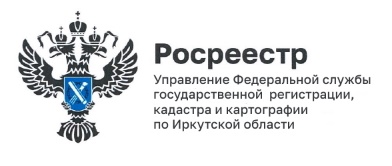 